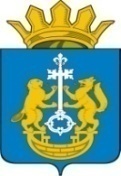 УПРАВЛЕНИЕ ПО СПОРТУ И МОЛОДЕЖНОЙ ПОЛИТИКЕ АДМИНИСТРАЦИИ ТЮМЕНСКОГО МУНИЦИПАЛЬНОГО РАЙОНАМуниципальное автономное учреждение ЦЕНТР ФИЗКУЛЬТУРНОЙ И СПОРТИВНОЙ РАБОТЫ ТЮМЕНСКОГО МУНИЦИПАЛЬНОГО РАЙОНАул. Трактовая, д. 26, стр. 1, с. Червишево, р-он Тюменский, обл. Тюменская, 625519                             Тел./факс (8-3452) 77-90-79В целях улучшения организации работы муниципального автономного учреждения Центр физкультурной и спортивной работы Тюменского муниципального района (далее по тексту приказа - учреждение) по созданию здоровых и безопасных условий труда, процесса оказания услуг (выполнения работ) в учреждении, обеспечения выполнения требований статьи 226 Трудового кодекса Российской Федерации, приказа Минздравсоцразвития России от 1 марта 2012г. №181н., руководствуясь Уставом учреждения,ПРИКАЗЫВАЮ:     1. Утвердить план мероприятий по улучшению условий и охраны труда на 2022 год в соответствии с приложением к настоящему приказу.     2. Комиссии по охране труда учреждения в своей деятельности руководствоваться утвержденным планом мероприятий.     3. Контроль за исполнением настоящего приказа оставляю за собой.  Директор										   А.В. ВакаринС приказом ознакомлены:Приложение к приказу от 10.01.2022 №04/ОДПлан мероприятий по улучшению условий и охраны труда на 2022 годПРИКАЗПРИКАЗПРИКАЗПРИКАЗ10.01.2022№№04/ОДОб утверждении плана мероприятий по охране труда  на 2022 годОб утверждении плана мероприятий по охране труда  на 2022 годКнигин В.А.Прохоренко Е.В.Смольянникова Ю.П.Наименование мероприятияПланируемый срок реализацииПланируемые затраты  (тыс. руб.)Обеспечение работников средствами индивидуальной защиты (далее – СИЗ) (согласно утвержденному перечню профессии и должностей, приложение 4 к Коллективному договору).В течение года15 000Проведение обучения по охране труда и проверки знаний требований охраны труда в аккредитованной организацииАвгуст 1500Проведение обучения по оказанию первой медицинской помощи в аккредитованной организацииАпрель 700Организация в установленном порядке обучения, инструктажа, проверки знаний по охране труда работников.В течение года-Организация обучения работников оказанию первой помощи пострадавшимянварь-Издание (тиражирование) инструкций по охране труда.В течение года 1000Проведение обязательного периодического медицинского осмотра (обследования)Март и июнь75000Комплектация и обновление изделиями медицинского назначения аптечки для оказания первой медицинской помощи работникам, получателям услуг и иным лицам.В течение года по мере необходимости5000